Инвестиционная площадка № 67-17-07Паспорт инвестиционной площадки Основные сведения о площадкеУдаленность участка (км):Доступ к площадкеОсновные параметры зданий и сооружений, расположенных на площадке Собственные транспортные коммуникации (на территории площадки)Характеристика инженерной инфраструктурыТрудовые ресурсы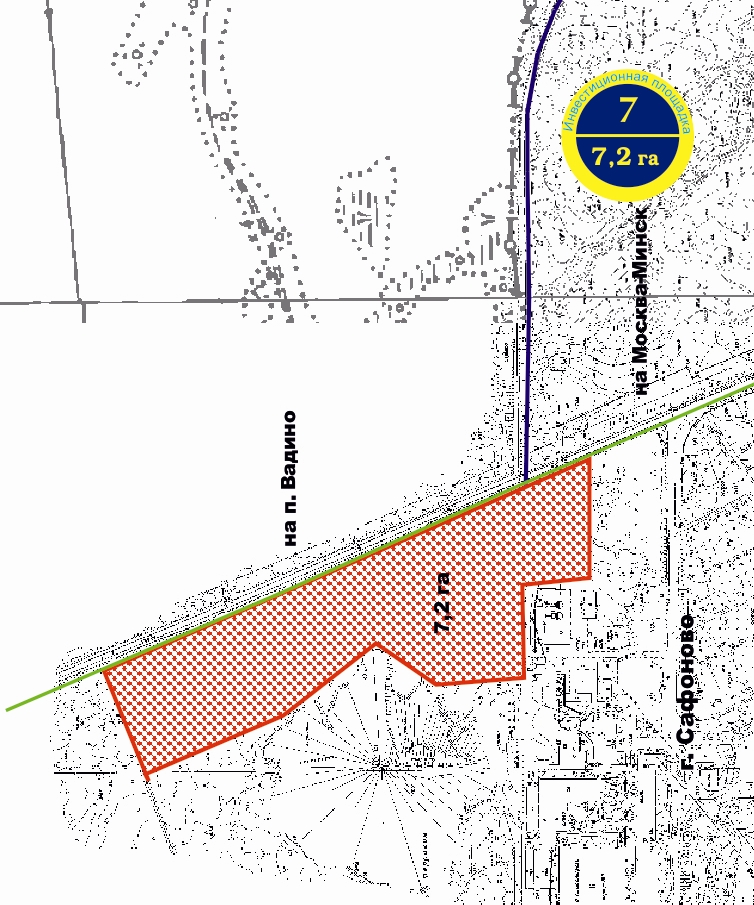 1. Месторасположение:-  севернее земельного участка по адресу: Смоленская область, г.Сафоново, ул.Ленинградская, д.18;- расстояние до г. Москвы: 301 км;- расстояние до г. Смоленска: 102 км;- расстояние г. Сафоново: 4,5 км.2. Характеристика участка:- площадь – 7,2 га;- категория земель – земли поселений- форма собственности – государственная;- приоритетное направление использования- промышленное производство.3. Подъездные пути:- по границе участка проходит а/д регионального значения Сафоново – Вадино; - ж/д не общего пользования в 1,5 км от площадки; к площадке примыкает ж/д тупик.4. Инженерные коммуникации. Газоснабжение: точка подключения в 300 м от участка (труба диаметром 159 мм). Максимальный часовой расход - 300 куб.м/час. Сроки осуществления технологического присоединения- 18 месяцев. Стоимость технологического присоединения к газовым сетям - 2,2 млн.руб. (за 1 км). Электроснабжение: максимальная мощность - 10 МВт. Стоимость технологического присоединения - от 10 млн.руб. Точка подключения-500метров. Сроки осуществления технологического присоединения - 6 месяцев. Водоснабжение: максимальная мощность - 150 куб.м /час. Стоимость технологического присоединения 6 млн.руб. Точка подключения-800 метров. Сроки осуществления технологического присоединения - 1 месяц. Водоотведение: : максимальная мощность - 150 куб.м /час.  Стоимость технологического присоединения 7 млн.руб. Точка подключения-800 метров. Сроки осуществления технологического присоединения - 1 месяц.  5. Условия предоставления:- Выкуп у собственника после перевода земельного участка в категорию земель промышленности. При наличии объекта недвижимости – 9,6 млн. руб. (20% от кадастровой стоимости земельного участка); при отсутствии объектов недвижимости 48 млн .руб.                       Название площадкиПлощадка № 67-17-07Местонахождение (адрес) площадкиКадастровый номер (при наличии)Смоленская обл., г.Сафоново, ул. Ленинградская, д.18-Тип площадки (свободные земли; объекты незавершенного строительства; производственная база; иное)Свободные землиВладелец площадкиФорма собственностиГосударственная собственностьЮридический (почтовый) адрес, телефон (код города), e-mail, web-siteСмоленская область, г.Сафоново, ул.Ленина, д.3Контактное лицо (Ф.И.О.)Помельникова Екатерина СергеевнаДолжностьЗаместитель Главы  муниципального образования «Сафоновский район» Смоленской области – председатель комитета по имуществу, градостроительству и землепользованию, главный архитекторТелефон (код города)8(48142) 4-15-87e-mailsafonovo@admin-smolensk.ruУсловия приобретения (пользования) площадки  (покупка, аренда и т.д.) Выкуп у собственника после перевода земельного участка в категорию земель промышленности. При наличии объекта недвижимости – 9,6 млн. руб. (20% от кадастровой стоимости земельного участка); при отсутствии объектов недвижимости 48 млн .руб. Условия аренды (приобретения) участкаНетРасчетная стоимость арендыНетПрочие затраты, связанные с приобретением площадки (топографическая съемка, составление кадастрового плана, межевание и т.д.)Геодезические работы - рыночная стоимость, кадастровый план – бесплатноОписание земельного участка:Площадь земельного участка,  га 7,2 гаФорма земельного участкаСложная, при максимальном использовании земельного участкаРазмеры земельного участка: длина и ширина420м х 180мОграничения по высотеНетВозможность расширения  земельного участка (да, нет)ДаКатегория земель (земли сельскохозяйственного назначения; земли поселений; земли промышленности, энергетики, транспорта, связи, радиовещания, телевидения, информатики, земли для обеспечения космической деятельности, земли обороны, безопасности и земли иного специального назначения; земли особо охраняемых природных территорий и объектов; земли лесного фонда; земли водного фонда; земли запаса)Земли поселенийФункциональная зона (жилая, общественно-деловая, производственная, инженерной и транспортной инфраструктуры, сельскохозяйственного использования, рекреационного назначения, иное)ПроизводственнаяСуществующие строения на территории участка НетСуществующие инженерные коммуникации на территории участка Газоснабжение: точка подключения в 300 м от участка (труба диаметром 159 мм). Максимальный часовой расход - 300 куб.м/час. Сроки осуществления технологического присоединения- 18 месяцев. Стоимость технологического присоединения к газовым сетям - 2,2 млн.руб. (за 1 км). Электроснабжение: Ближайшим открытым центром питания, к которому возможно осуществление технологического присоединения является ПС ЗССК 35/6. Резерв мощности для технологического присоединения составляет 1,54 МВА. Расстояние от центра питания до границы земельного участка по прямой составляет примерно 1,9 км. Стоимость технологического присоединения -1 0 млн.руб. Сроки осуществления технологического присоединения - 6 месяцев. Водоснабжение: максимальная мощность - 150 куб.м /час. Стоимость технологического присоединения 6 млн.руб. Точка подключения-800 метров. Сроки осуществления технологического присоединения - 1 месяц. Водоотведение: : максимальная мощность - 150 куб.м /час.  Стоимость технологического присоединения 7 млн.руб. Точка подключения-800 метров. Сроки осуществления технологического присоединения - 1 месяц.Наличие ограждений и/или видеонаблюдения (есть, нет)НетРельеф земельного участка (горизонтальная поверхность, монотонный склон;  уступы; сложный  ландшафт (лощины, промоины, ямы, обрывы, бугры и т.п.);  смешанный ландшафт)Сложный  ландшафтВид грунтаСуглинкиГлубина промерзания, м1,6Уровень грунтовых вод, мНе установленВозможность затопления во время паводковНетПриоритетное направление использования площадкиПромышленное производствоОписание близлежащих территорий и их использованияРасстояние до ближайших жилых домов (км)0,8 кмБлизость к объектам, загрязняющим окружающую среду (указать тип загрязнения и расстояние, км)НетОграничения использования участка (санитарно-защитная зона, водоохранная зона, зона охраны объектов культурного наследия, близость к природным заповедникам, охранные зоны инженерных коммуникаций, иное) НетВиды разрешенного использования, исходя из функционального зонированияНетТекущее использование площадкиНе используетсяИстория использования площадкиНе используетсяот центра субъекта Российской Федерации, в котором находится площадкаг. Смоленск   - 102 кмот центра ближайшего субъекта Российской Федерации102 кмот центра муниципального образования, в котором находится площадка 4,5 кмот центра ближайшего муниципального образования4,5 кмот центра ближайшего населенного пункта0,8 кмот ближайших автомагистралей и автомобильных дорог  до а/д М1 – 2,5 км,  а/д Сафоново – Вадино по границе участка  от ближайшей железнодорожной станции5 кмАвтомобильное сообщениеОписание всех существующих автомобильных дорог ведущих к участку (тип покрытия, количество полос, ограничения для транспорта с точки зрения веса, высоты, давления, доступа грузовиков и дорожной техники, специальные дневные или сезонные режимы движения) и  расстояние до дороги, если она не подходит вплотную к площадке по границе участка проходит а/д регионального значения Сафоново – ВадиноЖелезнодорожное сообщениеОписание железнодорожных подъездных путей (тип, протяженность, другое);при их отсутствии - информация о  возможности строительства ветки от ближайшей железной дороги,  расстояние до точки, откуда возможно ответвлениеж/д не общего пользования в 1,5 км от площадки; к площадке примыкает ж/д тупикИное сообщение-Наименование здания, сооруженияПлощадь, м2Длина, ширина, сетка колоннЭтажностьВысота этажа, мСтроительный материал конструкцийСтепень износа, %Возможность расширенияИспользования  в настоящее времянет--------Тип коммуникацийНаличие (есть, нет)Автодорога (тип, покрытие, протяженность и т.д.)нетЖ/д. ветка (тип, протяженность и т.д.)нетСети телекоммуникаций (телефон, интернет, иное)нетВид инфраструктурыЕд. измеренияУдаленность источника подключения, характеристика сетей и объектов инфраструктурыСвободная мощность, или необходимые усовершенствования для возможности подключенияТариф на подключениеПоставщики услуг (с указанием  контактной информации)Газкуб. м/часТочка подключения в 300м. от участка (труба диаметром 159мм.)Максимальный часовой расход - 300куб.м./час.Стоимость технологического присоединения к газовым сетям - от 2,2 млн.руб. (за 1 км.)ООО «Смоленскмежрегионгаз»ЭлектроэнергияКвтРасстояние от центра питания до границы земельного участка по прямой составляет примерно 1,9 км.Резерв мощности для технологического присоединения составляет 1,54 МВАСтоимость технологического присоединения - от 10 млн.руб. ОАО «МРСК-Центр»Водоснабжениекуб. м/годТочка подключения - 800м. Максимальная мощность 150куб.м./час.Стоимость технологического присоединения - 6 млн.руб.МУП "Водоканал"Водоотведениекуб. м/годТочка подключения - 800м.Максимальная мощность 150куб.м./час.Стоимость технологического присоединения - 7 млн.руб.МУП "Водоканал"Очистные сооружениякуб. м/год-ОтоплениеГкал/час-Численность трудоспособного населения ближайшего населенного пунктаВышегорское с/п Сафоновского района Смоленской области – 1434 чел.Численность трудоспособного населения муниципального образования, в котором находится площадкаМО «Сафоновский район» Смоленской области - 31917 чел.Численность трудоспособного населения соседних муниципальных образованийМО «Ярцевский район» Смоленской области - 27087 чел., МО «Дорогобужский район» Смоленской области – 13926 чел., МО «Вяземский район» Смоленской области - 40888 чел.